Safety Data Sheet                                             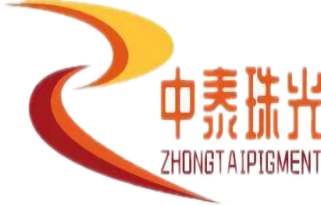 According to EC Directive 91/155/EEC                 Data of issue  06.03.2020 1. Identification of the substance/preparation and of the company/undertakingProduct name:SW6307MSDS number: SW6307Manufacturer:  Zhongshan Zhongtai pigments Co.,LtdZhongshan dongshengtanbei west road 27, third flooTel: 0760-88633589            Fax:0760-881699692. Hazards identificationNo hazardous product as specified in Directive 67/548 CE  and  CLP/GHS3. Composition/information on ingredientsSynthetic fluorphlogopite coated with titanium dioxides/tin dioxides/Diiron trioxide4 First aid measuresAfter inhalation (large amounts): Fresh air / Consult doctor if feeling unwellAfter skin contact: Wash off with waterAfter eye contact: Rinse open eye out with water for several minutes consult doctor if feeling unwellAfter swallowing (large amounts): Consult doctor if feeling unwell5. Fire-fighting measuresSuitable extinguishing media: Use fire extinguishing methods appropriate to surrounding environmentSpecial Risks: Non-combustible6. Accidental release measuresPerson-related safety precautions: Wear suitable protective equipment. Keep unprotected persons awayMeasures for environmental protection: No special measures requiredMeasures for cleaning / collecting: Pick up mechanically7. Handling and storageHandling: No special requirements Storage: Dry storage Temperature: No restrictions8. Exposure controls/personal protectionPersonal protective equipment: Protective clothing suitable for the working place dependant on concentration and quantity of the hazardous substances handled. The protection of the protective clothing to chemicals should be determined by the particular supplierRespiratory protection: Compulsory when dust is generatedEye protection: CompulsoryHand protection: OptionalIndustrial hygiene: Wash hands after working with substance9. Physical and chemical propertiesForm: PowderColour: According to product specificationOdour: OdourlessMelting point: Not applicable Boiling point: Not applicable Ignition temperature: Not applicable Flash point: Not applicable Explosion dangers: Not applicable Density @20 °C: 3.1 - 3.5 g/cm3Bulk density: 35-43 g/100mlSolubility in water @20 °C: Negligible10. Stability and reactivityConditions and substances to be avoided: None knownDangerous Reactions: None knownHazardous decomposition products: None known11. Toxicological informationAcute toxicity: Quantitative toxicity data of this product is not knownPrimary irritant effects……on the skin: None…on the eye: NoneSensitization: No sensitizing effects knownAdditional toxicological information: The product is not subject to classification according to the calculation method of the General EU Classification Guidelines for Preparations as issued in the latest version.12. Ecological informationGeneral notes: Generally not hazardous for water13. Disposal considerationsProduct: Smaller quantities can be disposed of with household waste / check with local regulations Packaging: According to local regulations.14. Transport informationEntire Package: Not dangerous / Not subject to transport regulations15. Regulatory informationLabeling according to EU directives: The product is not subject to identification regulations16. Other informationThis information is based on our present knowledge and is given in good faith, however this shall not constitute a guarantee for any specific product features and shall not establish a legally valid contractual relationship.For more information please refer to the product Technical Data Sheet (TDS) from your local supplier / Agent or telephone + 0760-88633589